SCons Build AutomationTL;DRUse SCons in the Git repository to automatically build, isolate modules in firmware, and generate a DBC header file.ProblemSince we are using a single project for multiple ECUs with different functionality, we will encounter conflicts.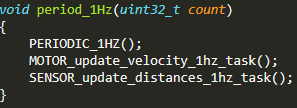 In foxp2/L5_application/periodic_scheduler/period_callbacks.cppIn the snippet above, the motor team may want to add a function call to the 1 Hz context to update motor velocity, but the sensor team may also want to update distances in the same 1 Hz context.The problem is that an ECU responsible for motors does not have access to sensor peripherals; meanwhile, the sensor ECU does not have access to motors.ApproachTo resolve the problem, we should be using MACROS or feature flags to isolate and disable tasks primarily by removing function calls from the compiled firmware.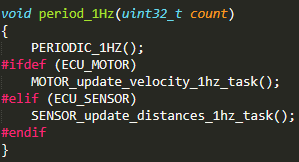 In foxp2/L5_application/periodic_scheduler/period_callbacks.cppIn addition, we should add one more layer of abstraction instead of the approach above.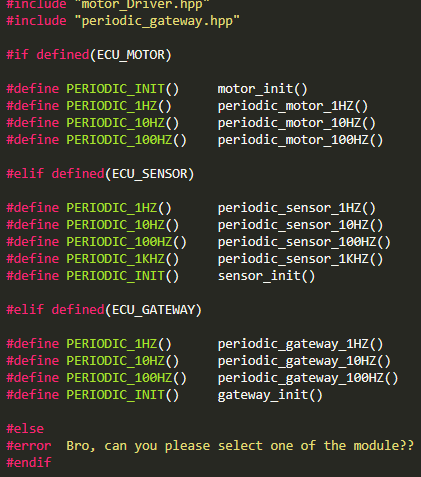 In foxp2/L5_application/FOXP2/Periodic_Dispatcher.hpp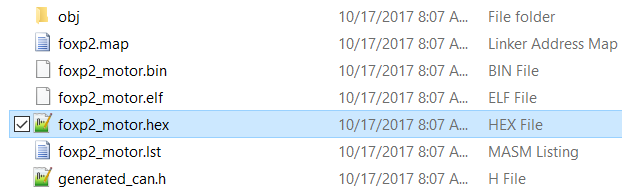 Compiled firmware in foxp2/build/motor/foxp2_motor.hex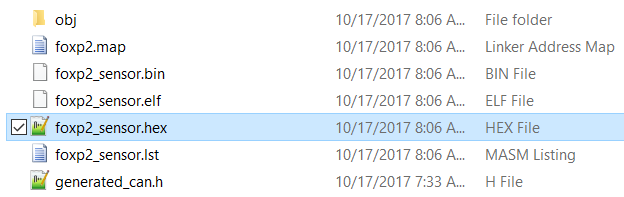 Compiled firmware in foxp2/build/sensor/foxp2_sensor.hexWe also need to specify the name of the ECU for the DBC parser Python script to generate the DBC represented header file. This step needs to be done before compilation.> python dbc_parse.py -i 243.dbc -s {NODE_NAME} > generated_dbc.h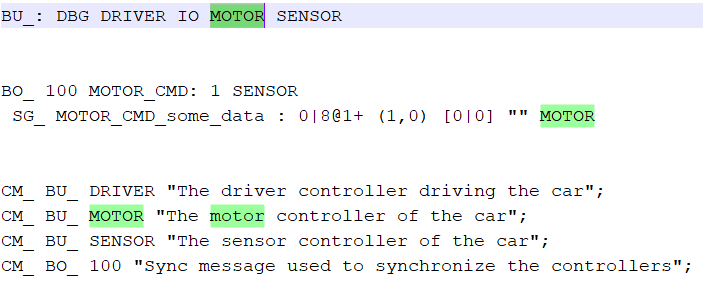 Proposed SolutionSCons, a C builder tool (like Make but more awesome), is now integrated to the foxp2 Git repository.Foxp2: https://gitlab.com/foxp2/foxp2To build firmware, navigate to the repository foxp2 directory and invoke SCons.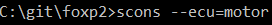 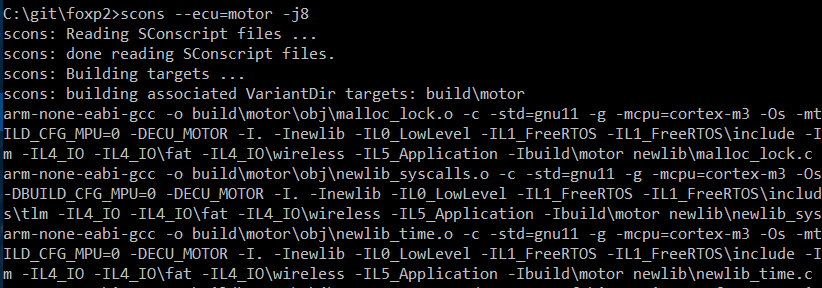 In the example, SCons will do the following:Build firmware and store it in foxp2/build/motorInvoke the DBC parser and store the generated header in foxp2/build/motorIn the example, the flag --ecu=motor will do the following:Define ECU_MOTOR in firmwareDefine DBC node as MOTORThe flag -j<n> allows you to build firmware using multiple CPU cores.A successful build will produce artifacts in a newly created build directory.Compiled firmware in foxp2/build/motor/foxp2_motor.hexSetup – LinuxSConsARM toolchainSetup - WindowsDownload SConshttp://scons.org/Download ARM GCChttps://developer.arm.com/open-source/gnu-toolchain/gnu-rm/downloadsSCons also needs a path to the ARM toolchain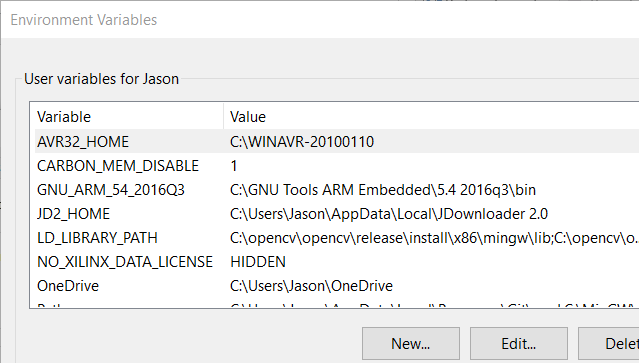 Environment variable for Windows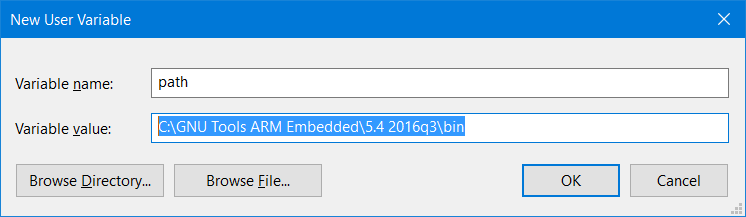 Setting up the environment variable path in WindowsYou can download a new copy of the ARM toolchainC:\GNU Tools ARM Embedded\5.4 2016q3\binOr you can steal Preet’s copy of the ARM toolchain from the SJSU_Dev packageC:\SJSU_Dev\toolchain\bin